Bringing the Rain to Kapiti Plain: A Nandi TaleNandi	398 AarBimwili & the Zimwi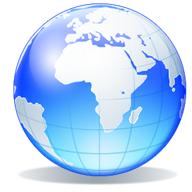 Zanzibar	398.2 AarTraveling to Tondo: A Tale of Nkundo of ZaiZaire	398.2 AarWhy Mosquitoes Buzz in People's EarsAfrica	398.2 AarRabbit Makes Monkey of LionAfrica	398.2 AarThe Vingananee and the Tree ToadLiberia		398.2 Aar (PB)The Adventures of Spider: West African FolktalesWest Africa		398.24 ArkWhy the Tides Ebb and FlowAfrica	398.2 BowThe Cow-Tail Switch and Other West African Stories	West Africa		398.2 CouThe Crest and the HideAfrica		398.2 CouTwo Ways to Count to Ten: A Liberian FolktaleLiberia	398.2 DeeTower to HeavenGhana	398.2 DeeWhy the Sky is Far Away:  A Folktale from NigeriaNigeria		398.2 GeA Story, A StoryAfrica	398.2 HalAnansi and the Moss-Covered RockAfrica	398.2 KimAnansi Goes Fishing	Africa	398.24 KimHow the Guinea Flow Got Her SpotsSwahili		398.24 KnuWhy the Crab Has No HeadAfrica	398.2 KnuZomo the Rabbit: A Trickster Tale from West AfricaWest Africa		398.2 McDThe Orphan BoyMaasai	398.21 MolSukey and the MermaidWest Africa		398.21 SanWho's in Rabbit's House: A Masai Tale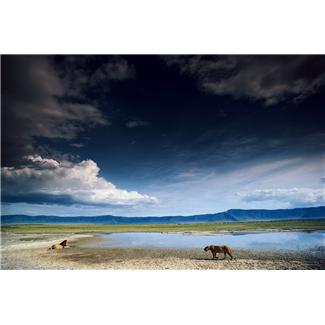 Masai	E Aar